 DATE:	TOTAL PAGES: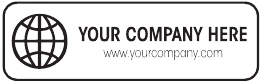 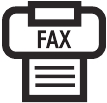 TOCompany:Phone Number:Fax Number:FROMPhone Number:Fax Number:Address:NOTESFree Fax Cover Letter from http://www.FaxCompare.com